本紙をＥ－ｍａｉｌで配信ご希望の方は総合事務局までご連絡ください。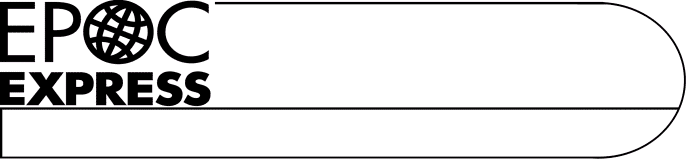 ☆環境経営分科会よりご案内　2022年度 第3回EPOC環境経営先進セミナー　「注目企業の環境経営事例（リコー、脱炭素化支援）」動画配信について2月21日付EPOC EXPRESS 1037号でお伝えした環境経営先進セミナー「注目企業の環境経営事例」 を3月16日に開催致しました。当日は多くの方にご参加頂き誠に有り難うございました。会場でTeams録画した動画を配信致しますので、以下にご案内申し上げます。１．配信期間	： 2023年4月12日（水）～2023年7月12日（水）２．参加費	：  無料（但しEPOC会員限定）３．ご視聴方法	： 配信期間内に次のURLよりご視聴お願い致します。　　　　　　　　　　YouTube　EPOCチャンネル　 講演Ⅰ　https://youtu.be/LkcwWH_M-KY講演Ⅱ　https://youtu.be/kluAzpRkVwk４．主催	： 環境パートナーシップ・CLUB（EPOC）環境経営分科会＜動画の時間（概略）＞ 　※編集は行わず録画版そのままです。　➀【講演Ⅰ】「リコーグループにおける脱炭素社会実現への取り組み」（講演+質疑応答　57分間）　　　　          株式会社リコー　ESG戦略部 兼プロフェッショナルサービス部ESGセンター 環境推進室 脱炭素・省資源グループ　グループリーダー　内藤 安紀 様　②【講演Ⅱ】「脱炭素化支援の環境経営」（講演+質疑応答　83分間）               脱炭素化支援株式会社　代表取締役　　松島 康浩 様　　[お問い合わせ]　EPOC環境経営分科会事務局（日本ガイシ（株）ESG推進統括部 ESG推進部内）藤井 知之 　　E-Mail　　tomfuji@ngk.co.jp高橋 弘宗　　 　〃　　　mune-ta@ngk.co.jp    　TEL    052-872-7597　　　　　　以上　　　　　　　　　　　　　　　　　　　　　　　　　　　　　　　　　　　　　　　　